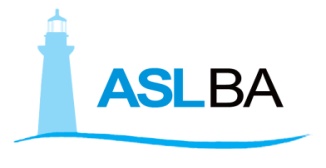 Dipartimento di Prevenzione Asl BariAmbulatorio Medicina dei Viaggi e delle Migrazioni Chiusura estivaSi comunica che l’Ambulatorio di Medicina dei viaggi e delle migrazioni resterà chiuso dal 13 al 17 agosto 2018.